September 23rd, 2016Mr. Steven V. King, Executive SecretaryWashington Utilities and Transportation Commission1300 South Evergreen Park Drive SWOlympia, WA 98504-7250Re:	Petition to receive support from the Universal Service Communications ProgramDocket: UT-160947Dear Mr. King:Pursuant to WAC 480-123-110, Please find enclosed amendments to Exhibit 3 and 4 along with Confidential statics.  Redacted versions are also enclosed. All information is considered confidential under WAC 480-07-160 due to detailed financial information reported by the company.Sincerely,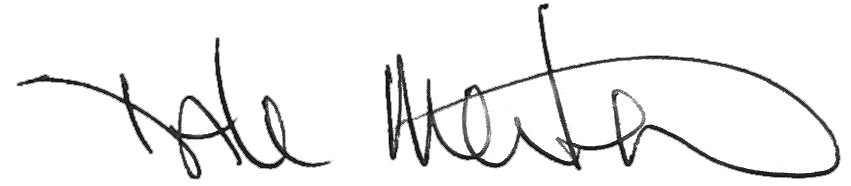 Dale MertenChief Operating OfficerEncl/